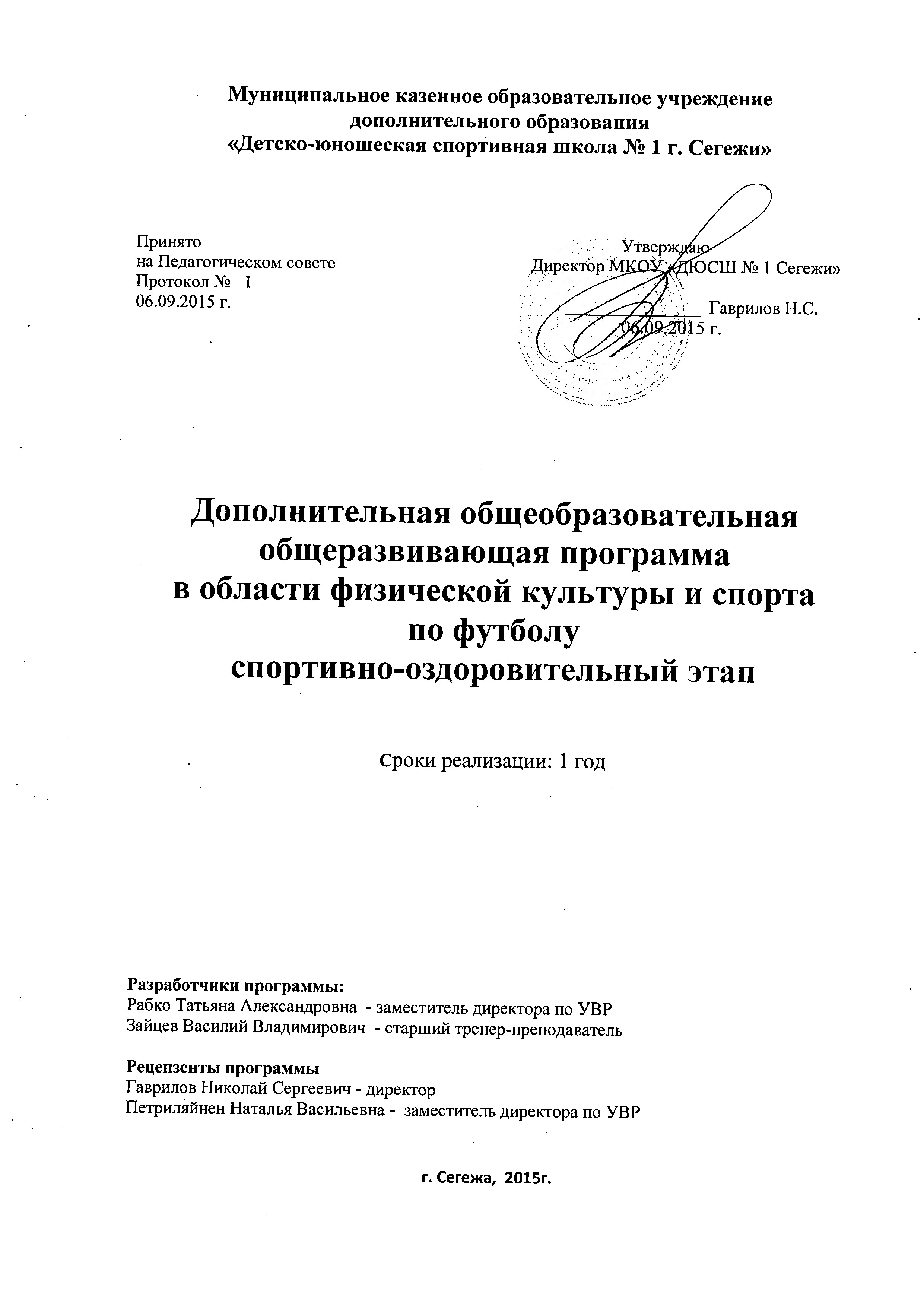 СОДЕРЖАНИЕ.Пояснительная записка.• Цели• Задачи• Ожидаемый результат Организационные и методические рекомендации.• Учебный план• Теоретическая подготовка• Физическая подготовка• Тактическая подготовка• АттестацияУсловия реализации программы.• Формы и методы обучения Список литературы• Для тренера-преподавателя• Для обучающихсяПОЯСНИТЕЛЬНАЯ ЗАПИСКА.Дополнительная общеразвивающая программа спортивно-оздоровительного этапа составлена в соответствии с законом РФ «Об образовании», типовом Положением об образовательном учреждении дополнительного образования, нормативными документами Министерства образования РФ и РК, регламентирующих работу спортивных школ, на основе анализа существующих типовых программ по футболу и личного опыта тренеров-преподавателей.В программе определяется структура многолетней подготовки обучающихся в спортивной школе по футболу, основные требования, предъявляемые к ней, а также содержание подготовки юных футболистов на спортивно-оздоровительном этапе, где дети занимаются общеразвивающими, беговыми упражнениями, изучают приёмы владения мячом и элементы футбольной игры.Программа для детско-юношеских спортивных школ разработана на основе нормативно правовых документов, определяющих функционирование спортивных школ, основополагающих принципов и положений теории и методики спортивной тренировки, результатов научных исследований и обобщения передового опыта работы детско-юношеских спортивных школ.Программа является основным регламентирующим документом, обеспечивающим эффективное построение многолетней подготовки резервов, и содействует успешному решению задач физического воспитания обучающихся различного возраста.Целью подготовки обучающихся на данном этапе в спортивно-оздоровительных группах является физическое образование и воспитание личности, привитие ценностей здорового образа жизни, подготовка футболиста на этапы начальной и учебно-тренировочной подготовки предпрофессиональной программы.Основными задачами подготовки на спортивно-оздоровительном этапе являются:• формирование у обучающихся знаний, умений и навыков в избранном виде спорта;• вовлечение обучающихся в систему регулярных занятий;• воспитание личности обучающихся и создание условий для реализации его потенциальных возможностей;• развитие интеллектуальных, нравственных качеств обучающихся;• освоение основ гигиены, самоконтроля;• выявление одаренных детей, получение ими начальных знаний о физической культуре и спорте;• подготовка обучающихся для перевода в учебно-тренировочные группы.На данном этапе основное внимание обращается на общее развитие, сохранение и укрепление здоровья. Основные показатели работы спортивных школ по футболу - стабильность состава занимающихся, динамика прироста индивидуальных показателей по выполнению программных требований по уровню подготовленности занимающихся (физической, технической, тактической, игровой и теоретической подготовки); результаты выступления в соревнованиях.ОРГАНИЗАЦИОННЫЕ И МЕТОДИЧЕСКИЕ РЕКОМЕНДАЦИИ.Учебная часть программы определяет основные требования по ее структуре и содержанию: по возрасту, численному составу занимающихся, объему отдельных видов подготовки (физической, технико-тактической, игровой), нагрузкам разной направленности, методам организации и проведения образовательного процесса, по формам подведения итогов реализации дополнительной образовательной  программы. На спортивно-оздоровительном этапе осуществляется обучающая, физкультурно- оздоровительная и воспитательная работа, направленная на укрепление здоровья, на разностороннюю физическую подготовку, освоение и совершенствование жизненно важных двигательных качеств, на овладение основами техники футбола.Режимы учебно-тренировочной работы в группах спортивно-оздоровительного этапа.Формы занятий.Необходимым условием для решения задач, стоящих перед спортивной школой, является качественное планирование. Оно позволяет определить содержание обучения, выбрать основные направления деятельности, эффективные средства и методы обучения и тренировки. При планировании учебно-тренировочной работы необходимо учитывать: задачи спортивно-оздоровительной группы, условия работы, результаты выполнения планов, преемственность и перспективность.	План-график распределения учебных часов.Учебный план-график распределения часов.(6 часов в неделю)Учебный план-график распределения часов.(3 часа в неделю)          Используя график распределения учебного материала, каждый тренер разрабатывает план теоретической подготовки.Планировать теоретическую подготовку нужно так, чтобы занятия по теории были органически связаны с практическими, т.е. изучение теоретического материала целесообразно совмещать с закреплением его в практических занятиях.Проводится теоретическая подготовка в формах теоретических занятий (лекции, беседы, доклады, сообщения, разборы и установки на игры). Длительность теоретического занятия в форме бесед планируется продолжительностью 20 минут, в форме лекции, доклады, сообщения - 45 минут. На теоретических занятиях следует широко применять наглядные пособия (учебные кинофильмы, видеозаписи, фотографии, плакаты, схемы и т.д.).• физическая культура и спорт в России;Понятие о физической культуре и спорте. Физическая культура и спорт в России. Физическая культура в школах и связь ее содержания с содержанием занятий в ДЮСШ. Единая всероссийская спортивная классификация, разрядные нормы и требования по футболу. Разрядные нормы и требования по футболу. Достижения российских (советских) спортсменов на соревнованиях, выдающиеся спортсмены прошлых лет.• гигиенические знания и навыки;Закаливание, режим питания спортсмена. Гигиена. Общее понятие о гигиене. Личная гигиена. Уход за кожей, волосами, ногтями, ногами. Гигиена полости рта. Гигиеническое значение водных процедур (умывание, душ, баня, купание). Гигиена сна. Гигиенические основы режима учебы, отдыха, занятий спортом. Режим дня. Гигиенические требования предъявляемые к местам занятий футболом.• врачебный контроль и самоконтроль;Врачебный контроль при занятии футболом. Значение и содержание самоконтроля. Объективные данные самоконтроля: вес, динамометрия, спирометрия, кровяное давление. Субъективные данные: самочувствие, сон, работоспособность, настроение. Дневник самоконтроля. Понятия о спортивной форме, утомлении, переутомлении. Меры предупреждения переутомления, значение активного отдыха для спортсмена. Понятие о травмах. Причины травм и их профилактика применительно к занятиям футболом. Оказание первой помощи (до врача).• общая и специальная физическая подготовка;Значение всесторонней физической подготовки - важного фактора укрепления здоровья. Повышения функциональных возможностей органов и систем, воспитания двигательных качеств (силы, быстроты, выносливости, гибкости, ловкости) спортсмена. Общая и специальная физическая подготовка. Краткая характеристика средств общей и специальной физической подготовки, применяемых в процессе тренировочных занятий с юными футболистами. Взаимосвязь между развитием основных двигательных качеств. Утренняя зарядка, индивидуальные занятия, разминка перед тренировкой и игрой. Круглогодичность занятий по физической подготовке. Основные требования по физической подготовке предъявляемые к юным футболистам различного возраста. Контрольные упражнения и нормативы по общей и специальной физической подготовке для юных футболистов• техническая и тактическая подготовка футболистов;Понятие о спортивной технике. Эффективная техника владения мячом - основа мастерства футболистов. Применение технических приемов в различных игровых ситуациях. Особенности технической подготовки юных футболистов. Характеристика техники ударов по мячу ногой и головой, ведения, обводки и финтов, отбора и вбрасывания мяча, остановки мяча различными частями тела. Контроль технической подготовленности юных футболистов: тесты и нормативы.Понятия о стратегии, системе, тактике и стиле игры. Характеристика и анализ тактических вариантов игры. Тактика отдельных линий и игроков команды (вратаря, защитников, полузащитников, нападающих). Коллективная и индивидуальная игра, их сочетание. Перспектива развития тактики игры. Тактика игры в нападении, тактика игры в защите, тактические комбинации.• методика обучения;Понятие об обучении и тренировке (совершенствовании) как едином педагогическом процессе. Методы обучения и совершенствования техники и тактики: демонстрация (показ), разучивание технико-тактических действий по частям и в целом, анализ действий (своих и противника), разборка вариантов технико-тактических действий, творческие задания в процессе тренировки и соревнований Методы выполнения упражнений для развития физических качеств: повторный, переменный, интервальный, равномерный, темповый, контрольный и «до отказа» с максимальной интенсивностью, с ускорением, круговой, игровой, соревновательной.• правила игры;Разбор правил игры. Правила и обязанности игроков. Роль капитана команды: его права и обязанности. Обязанности судей. Способы судейства. Выбор места судьей при различных игровых ситуациях. Замечания, предупреждения и удаление игроков с поля. Роль судьи как воспитателя. Значение спортивных соревнований. Планы соревнований. Системы розыгрыша: круговая, с выбытием, смешанная и их особенности. Положения о соревнованиях. Оформление хода и результатов соревнований.Практический материал программы изучается на групповых учебно-тренировочных занятиях, в процессе игр и соревнований.В группах спортивно-оздоровительного этапа большое внимание должно уделяться физической подготовке. Для правильного планирования и осуществления учебно-тренировочного процесса необходимо учитывать: возрастные особенности формирования организма обучающихся; закономерности и этапы развития высшей нервной деятельности, вегетативной и мышечной систем, а также их взаимодействие в процессе занятий футболом. При составлении комплексов общеразвивающих упражнений необходимо учитывать их воздействие как на отдельные мышечные группы, так и на весь организм в целом, чередоватьупражнения для мышц рук с упражнениями для мышц ног, упражнения для мышц спины с упражнениями для мышц брюшного пресса, менять исходные положения и т.п.При планировании тренировочных нагрузок необходимо учитывать особенности энергообеспечения мышечной деятельности юных футболистов и во всех случаях учитывать режим выполнения упражнений (интенсивность, продолжительность работы, длительность отдыха и количество повторений).Специальная физическая подготовка должна развивать физические качества, способности, специфичные для футбола, и содействовать быстрейшему освоению технических приемов. В группах спортивно-оздоровительного этапа она осуществляется в основном за счет применения упражнений, совершенствующих тактическое и техническое мастерство футболистов. Об уровне физической подготовленности судят по результатам выполнения контрольных нормативов.Оценивая результаты в отдельных видах физической подготовки, тренер-преподаватель должен учитывать индивидуальные особенности и биологический возраст обучающихся и устранять недостатки с помощью индивидуальных заданий.При совершенствовании технических приемов важно постоянно усложнять условия выполнения, максимально приближая их к игровым. Следует учитывать, что эффективность совершенствования технического мастерства обучающихся значительно выше при использовании в тренировках подсобного инвентаря.Тактическая подготовка играет ведущую роль в становлении мастерства обучающихся и имеет конкретные задачи:• создать предпосылки для успешного обучения тактики игры (развитие необходимых способностей и качеств);• формировать тактические умения в процессе обучения техническим приемам;• обеспечит надежности технических приемов игры;• овладеть основой индивидуальных, групповых и командных тактических действий в нападении и защите.Таким образом, тактическая подготовка является одним из сложных этапов спортивной тренировки, который требует серьезного труда.Обязательным компонентом подготовки обучающихся являются соревнования. В спортивной школе предусматриваются соревнования между учебными группами, товарищеские и контрольные игры, матчевые встречи, районные, городские соревнования. Зачисление обучающихся в группы спортивно-оздоровительного этапа проводится по заявлению родителей или опекунов при согласовании с руководителем школы и наличии медицинского допуска (медицинской справки) врача-педиатра поликлиники по месту жительства.Перевод обучающихся на этап начальной подготовки производится на основании решения педагогического совета при условии выполнения программных требований и при наличии положительных данных медицинского контроля.Итоговая аттестация (переводные/контрольные испытания) подводится один раз в год (в конце учебного года).Требование программы по окончании учебного года - выполнить контрольно-переводные нормативные требования (тестирование). Выполнение программы служит основным критерием оценки качества работы отдельного тренера - преподавателя и спортивной школы в целом.Задача отслеживания состояния учебного процесса путем проведения нулевого, промежуточного и итогового тестирования и анализ их результатов.Диагностика показателей тестирования на нулевом этапе проводится в начале учебного года. Ее цель - определения уровня знаний, навыков и умений по выбранному виду спорта. В ходе нулевого среза тренер-преподаватель осуществляет:• прогнозирование возможности успешного обучения на данном этапе; • разработка действий для преодоления затруднений в обучении;• согласование требований от одного уровня на другой;• наличие интегрированных связей в обучении;• оценка методической подготовленности посредством экспертной оценки результатов среза.Диагностика на нулевого среза проводится в форме тестирования физического развития, соревнований, составленных методистом и согласованным с заместителем директора по УВР. Результаты среза, анализ с выводами и предложениями обсуждаются на Тренерском  совете.Организация проведения среза осуществляется тренером-преподавателем и контролируется Аттестационной комиссией.Анализ нулевого среза дает возможность тренеру-преподавателю:• выбрать методику обучения;• сформировать мотивацию обучающихся;• назначить индивидуальные занятия для неуспевающих по программе обучающихся;• провести коррекцию учебного графика.Цели проведения текущей диагностики:• оценка успешности продвижения обучающихся на данном этапе подготовки;• оценка текущих итогов обучения;Задачи текущей диагностики:• оценка тренером-преподавателем успешности выбора методики обучения;• корректировка учебного процесса, выбранных подходов и методов обучения;• формирование рейтинговой оценки обучающихся.Текущая диагностика проводится 1 раз в год (по необходимости) в форме выполнения контрольных и контрольно-переводных нормативов по специальной физической и технической подготовки, соревнований. Результаты промежуточной аттестации осуществляется тренером-преподавателем и контролируется Аттестационной комиссией. Цель проведения итоговой диагностики - проведение итогов завершающего года обучения. Задачи, решаемые при проведении итоговой диагностики:• анализ результатов обучения;• оценка успешности освоения обучающимися программы или этапа обучения;• анализ действий тренера-преподавателя на данном этапе обучения.Результаты итоговой диагностики анализируются и обсуждаются на Тренерско- методическом совете, а также доводятся до родителей и обучающихся, размещаются  на стендах и официальном сайте спортивной школы.УСЛОВИЯ РЕАЛИЗАЦИИ ПРОГРАММЫ.Формы и методы обучения.Основной формой освоения обучающимися теоретического материала является диалогический метод как метод проблемно-развивающего обучения, экскурсия, просмотр фильмов на спортивную тематику, викторины, конкурсы, мини-соревнования, походы. Ведущей формой организации образовательного процесса является практическая работа - тренировочное занятие, соревнование, сдача контрольных нормативов по ОФП и СФП. Методы формирования сознания:  словесные - рассказ, объяснение, беседа, лекция, дискуссия, работа   с книгой, газетами, журналами, метод примера.Методы стимулирования и мотивации поведения, а также формирование опыта эмоционально- ценностных отношений обучающихся:• интереса к деятельности и поведению: соревнования, поощрение и др.	• долга и ответственности в деятельности и поведении: уметь проявлять упорство и настойчивость, предъявление конкретных требований, разъяснения, полученных знаний.Методы контроля обучения: устный (индивидуальный), письменный (анкеты, тесты), самоконтроль (ведение дневника), практические задания (выполнение контрольно-переводных тестов), участие в соревнованиях.Составной частью учебно-методического комплекса являются:Методическое обеспечение:• инструкции по технике безопасности при занятиях футболом и методическая• инструкции по технике безопасности при занятиях футболом и методическая литература по футболу;• диагностические методики и контрольные нормативы / по ОФП и технике /;• материалы о лучших спортсменах- выпускниках ДЮСШ  и достижения команд в соревнованиях;• специальная литература по футболу;• нормативные документы в области физкультуры и спорта;• типовые программы по футболу;• дополнительные общеобразовательные программы физкультурно-спортивной направленности по футболу /модифицированные/;• рабочие учебные программы по футболу.Дидактическое обеспечение:• печатные таблицы (диаграммы по технике);• приборы для измерения давления;• секундомеры;• таблицы (результативности) и стенды;• компьютер;• принтер.Психологическое обеспечение:• методика определения уровня удовлетворенности условиями реализацииобразовательной программы педагогами, обучающимися, родителей;• анкета для изучения личности и составления психолого-педагогической характеристики обучающихся;• анкета для родителей;• анкета для педагогических работников;• тесты для определения уровня физического развития обучающихся; Материально-техническое обеспечение:• спортивные площадки;• спортивно-оздоровительный лагерь;• наличие учебного оборудования и инвентаря.Финансовое обеспечение:• работа спортивной школы осуществляется по нормативам, установленным в бюджете на основании договора между Учреждением и Учредителем, согласно муниципальному заданию;• спонсорская, благотворительная помощь;Мониторинг реализации образовательной программы. Основная задача мониторинга - непрерывное отслеживание состояния учебного процесса. В процессе мониторинга выясняются следующие основные вопросы:• достигается ли цель образовательного процесса;• существует ли положительная динамика в развитии обучающегося по сравнению с результатами предыдущих диагностических исследований;• существуют ли предпосылки для совершенствования работы тренера-преподавателя;• соответствует ли уровень сложности учебного материала возможностям обучающегося;• система оценки, контроля и учета результатов освоения образовательных программ обучающихся.В результате изучения дополнительной общеразвивающей программы для спортивно- оздоровительного этапа, обучающийся должен:Знать, понимать:• роль и значение регулярных занятий физическими  упражнениями и футболом для укрепления здоровья человека;• роль личной гигиены и самоконтроля за здоровьем;• упрощенные правила игры в футбол.Уметь:• выполнять упражнения утренней зарядки, упражнений для профилактики нарушений осанки;• овладеть техникой передвижения в футболе;• овладеть ударами по мячу (внутренней, внешней и средней частью стопы);• овладеть остановкой мяча, овладеть передачей мяча в парах, тройках;• осуществлять индивидуальные и групповые действия в подвижных играх;• овладеть ведением мяча.Использовать приобретенные знания и умения в практической деятельности:• выполнение ежедневной утренней гимнастики, закаливающих процедур;• соблюдение правил и норм поведения в индивидуальной и коллективной двигательной деятельности;• самостоятельная организация активного отдыха и досуга;• положительное отношение к обучающимся, тренерам-преподавателям, администрации иобслуживающего персонала спортивной школы.СПИСОК ЛИТЕРАТУРЫ.Список литературы для тренеров - преподавателей:1. П.А. Рудик, А.Ц. Пуни, Н.А. Худадов «Психологическая подготовка спортсменов различных видов спорта к соревнованиям» Изд-во «Физкультура и спорт». Москва 1968 г.2. П.А. Рудик «Психология спорта» Государственное издательство «Физкультура и спорт». Москва 1968 г.3. П.А. Рудик, А.Ц. Пуни «Психологическая подготовка спортсмена» Изд-во «Физкультура и спорт». Москва 1965 г.4. Брайент ДЖ, Кретти «Психология в современном спорте» Изд-во «Физкультура и спорт». Москва 1978 г.5. М.Л. Линейкий «Внушение и мы» Изд-во «Знание». Москва 1983 г.6. В. Параносич, Л. Лазаревич «Психодинамика спортивной группы» (советы тренеру) Изд- во «Физкультура и спорт». Москва 1977 г.7. Н.Н. Романов « Физическая культура и спорт - в быт народа» Изд - во « Физкультура и спорт» Москва 19628. В.М. Выдрин « Спорт в современном обществе» Изд - во « Физкультура и спорт» Москва 1980 медицине.9. В.П. Филин, Н.А. Фомин « Основы юношеского спорта» Изд-во «Физкультура и спорт». Москва 1980 г.10. В.Г. Фролов, Г.П. Юрко « Физкультурные занятия на воздухе с детьми дошкольного возраста» Изд - во « Просвещение». Москва 1983 г.11. Под общей редакцией В.И. Козловского перевод статей венгерских авторов Б. Вирцер « Подготовка футболистов» Изд-во «Физкультура и спорт». Москва 1977 г12. Н.В. Зимкин « Физиологическая характеристика и методы определения выносливости в спорте» Изд-во «Физкультура и спорт». Москва 1972 г.13. В.Ю. Верхошанский « Основы специальной соловой подготовки в спорте» Изд-во «Физкультура и спорт». Москва 1977 г.14. А.О.Романов « Учебник спортсмена» Изд-во «Физкультура и спорт». Москва 1964 г.15. « Физическое воспитание учащихся в профтехучилищах» Изд - во « Высшая школа» Москва 1968 г.16. А.П. Колтановкий « Методические рекомендации 2» ( для физкультурно - оздоровительных занятий населения по месту жительства выпуск 2) Изд - во: «Государственный комитет РСФСР по физической культуре и спорту Российский республиканский совет ВДФСО профсоюзов» Москва 1989 г.17. А.М. Грсис « Родители - трениры, партнеры, судьи». Изд-во «Физкультура и спорт». Москва 1976 г.18. М.Г. Каменцер « Спортшкола в школе». Изд-во «Физкультура и спорт». Москва 1985 г.19. С.Н. Андреев «Играй в мини- футбол» Изд - во « Советский спорт» Москва 1989 г.20. Петр Благуш « К теории тестирования двигательных способностей» Изд - во: «Физкультура и спорт». Москва 1982 г.21. В.П. Филина « Скоростно - силова подготовка юных спортсменов» Изд - во: «Физкультура и спорт». Москва 1968 г.22. К. Гриндлер, X. Пальке, X. Хеммо « Техническая и тактическая подготовка футболистов» Изд - во: «Физкультура и спорт». Москва 1976 г.23. В.П. Филин « Вопросы юношеского спорта» Изд - во: «Физкультура и спорт». Москва 1967 г.24. А.П. Лаптев, А.А. Сучилина « Юный футболист» Изд - во: «Физкультура и спорт». Москва 1983 г.25. А. Исаев, Ю. Лукашин. « Футбол» Изд - во: «Физкультура и спорт». Москва 1967 г. 26. Утверждена комитетом по физической культуре и спорту при Совете Министров СССР «Футбол» программа для детско - юношеских школ и специализированных детско - юношеских школ олимпийского резерва Изд - во: Москва 1977 г.27. Г.С. Зонин «Особенности учебно- тренировочной работы с юными футболистами в процессе многолетней подготовки» Изд - во: Федерация футбола Татарстан 2003 г.28. Сектор футбола и хоккея « Учебно - тренировочная работа по футболу в коллективе физкультуры» Изд - во: Москва 1961 г.29. Министерство образования РТ республиканский центр физической культуры и юношеского спорта « План работы учреждения дополнительного образования спортивного профиля (ДЮСШ, СДЮСШОР, ДЮКФП)» Ид - во: Казань 1997 г.30. Виктор Инавер «От... и До...» Изд-во: Бугульма 1997 г.31. Виктор Инавер «...и т.д. и т.п.» Изд-во: Бугульма 2002 г.32. Федерация футбола РТ «Программа учебно-тренировочной работы в спортивных школах» Изд-во: Казань 2000 г.33. Фонд национальная академия футбола. С.В. Голомазов, Б.Г. Чирва «Теория и методика футбола. ТОМ 1. Техника игры» Изд-во: ТВТ Дивизион 2008 г.34. Фонд национальная академия футбола. Альманах «Пособие для футбольных тренеров» Изд-во: ТВТ Дивизион 2008 г.35. Шон Грин « Программа юношеских тренировок. Тренировки в возрасте 5-8 лет. Изд-во: ООО «РА Квартал» Фонд «Национальная академия футбола», 2009 г.36. Шон Грин « Программа юношеских тренировок. Тренировки в возрасте 9-12 лет. Изд-во: ООО «РА Квартал» Фонд «Национальная академия футбола», 2009 г.37. Шон Грин « Программа юношеских тренировок. Тренировки в возрасте 13-16 лет. Изд- во: ООО «РА Квартал» Фонд «Национальная академия футбола», 2009 г.Список литературы для обучающихся:38. Фонд национальная академия футбола. Б.Г. Чирва «Футбол. Игровые упражнения при сближенных воротах для тренировки техники игры» Изд-во: ТВТ Дивизион 2008 г.39. Фонд национальная академия футбола. С.В. Голомазов, Б.Г. Чирва «Футбол. Тренировка вратарями ловли и отражения мячей «на противоходе» и «на два темпа» Изд-во: ТВТ Дивизион 2008 г.40. Фонд национальная академия футбола. С.В. Голомазов, Б.Г. Чирва «Футбол. Антиципация в игре вратарей» Изд-во: ТВТ Дивизион 2008 г.41. Фонд национальная академия футбола. Массимо Люкези «Футбол. Анализ тактики атакующих действий» Изд-во: ТВТ Дивизион 2008 г.42. Фонд национальная академия футбола. Массимо Люкези «Обучение системе игры 4-3-3» Изд-во: ТВТ Дивизион 2008 г.43. Фонд национальная академия футбола. Б.Г. Чирва «Футбол. Концепция технической и тактической подготовки футболистов» Изд-во: ТВТ Дивизион 2008 г.44. Фонд национальная академия футбола. Робин Джоунс, Том Трэнтер «Футбол. Тактика защиты и нападения» Изд-во: ТВТ Дивизион 2008 г.45. Фонд национальная академия футбола. А.А. Сорокин, И.С. Комолов, Д.Б. Никитюк «Организация спортивного питания юных футболистов» Изд-во: ТВТ Дивизион 2008 г.46. Майкл Бил « 140 игровых упражнений. Игра в численном неравенстве и завершение атаки». Изд-во: ООО «РА Квартал» Фонд «Национальная академия футбола», 2009 г.47. Мартин Бидзинский « Искусство первого касания мяча. Как подготовить техничного футболиста». Изд-во: ООО «РА Квартал» Фонд «Национальная академия футбола», 2009 г.48. Шон Грин «Программа юношеских тренировок. Тренировка Вратарей». Изд-во: ООО «РА Квартал» Фонд «Национальная академия футбола», 2009 г. 49. Хан Бергер «Уроки футбола для молодежи 6-11 лет. Овладеть мячом и учиться играть в команде». Изд-во: ООО «Агентство «КРПА Олимп»» Фонд «Национальная академия футбола», 2010 г.50. Хан Бергер «Уроки футбола для молодежи 12-13 лет. Обучение с базовых задач. Матч 11x11». Изд-во: ООО «Агентство «КРПА Олимп»» Фонд «Национальная академия футбола», 2010 г.51. Хан Бергер «Уроки футбола для молодежи 14-15 лет. Распределение основных задач внутри команды». Изд-во: ООО «Агентство «КРПА Олимп»» Фонд «Национальная академия футбола», 2010 г.52. Хан Бергер «Уроки футбола для молодежи 16-19 лет. Учиться играть в команде. Побеждать командой». Изд-во: ООО «Агентство «КРПА Олимп»» Фонд «Национальная академия футбола», 2010 г. Этапы подготовкиГодобученияПродолжительностьобразовательногопроцессаПримерный возраст для зачисленияКол-во часов в неделюКол-воуч-сяв группеСпортивно-Оздоровительныйэтапвесь этап1 и более5-18 лет3-6 часов15 человекГрупповое занятие• учебно-тренировочные занятия• учебные, тренировочные и товарищеские игры• соревнованияИтоговое тестирование• просмотр соревнований• контрольные и контрольно-переводные нормативы№Раздел программыУчебные часыУчебные часы№Раздел программы3 часа6 часов1.Теоретическая подготовка5102.Общая физическая подготовка40783.Техническая подготовка37804.Тактическая подготовка15305.Специальная подготовка10206.Учебно-тренировочные игры15307.Контрольно-переводные нормативы44ВСЕГО126252 № п/пСодержание занятийчасыМесяцМесяцМесяцМесяцМесяцМесяцМесяцМесяцМесяцМесяц№ п/пСодержание занятийчасы09101112010203040506Теория1.Физическая культура и спорт в России112.Гигиенические знания и навыки2113.Врачебный контроль и самоконтроль2114.Общая и специальная подготовка115.Техническая и тактическая подготовка2116.Методика обучения117.Правила игры11Итого часов101111111111Практика1.Общефизическая подготовка7887888888782.Специальная физическая подготовка2022222222223.Техническая подготовка8088888888884.Тактическая подготовка3033333333335.Учебно-тренировочные игры3033333333336.Тестирование422Итого часов24224252424242424242524Всего часов25225262525252525252625№ п/пСодержание занятийчасыМесяцМесяцМесяцМесяцМесяцМесяцМесяцМесяцМесяцМесяц№ п/пСодержание занятийчасы09101112010203040506Теория1.Физическая культура и спорт в России0,50,52.Гигиенические знания и навыки10,50,53.Врачебный контроль и самоконтроль10,50,54.Общая и специальная подготовка0,50,55.Техническая и тактическая подготовка10,50,56.Методика обучения0,50,57.Правила игры0,50,5Итого часов511111Практика1.Общефизическая подготовка4044444444442.Специальная физическая подготовка1011111111113.Техническая подготовка3743444344344.Тактическая подготовка1521221121215.Учебно-тренировочные игры1512121212126.Тестирование422Итого часов12112131213111112121212Всего часов12613131313121113121312